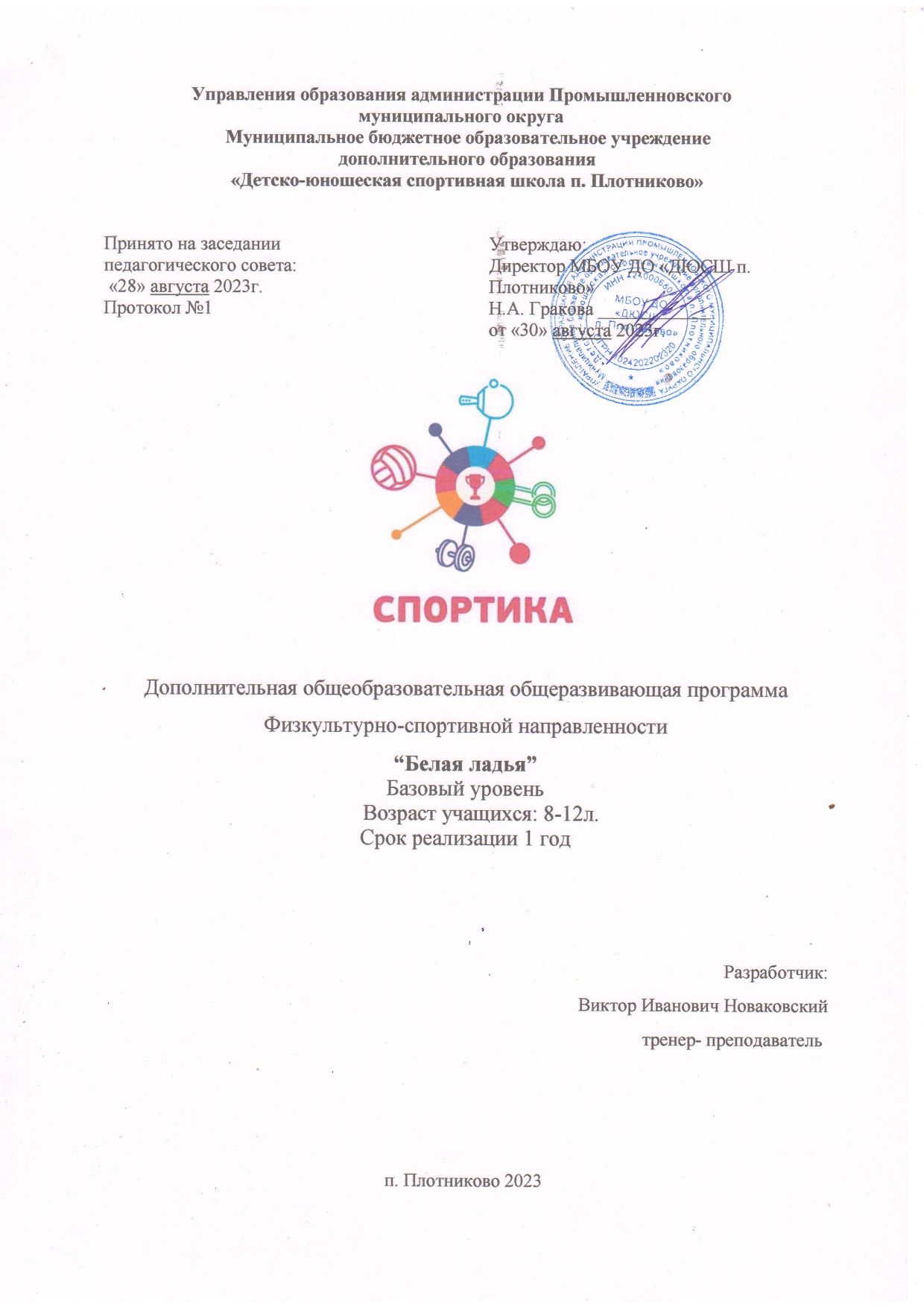 СодержаниеКомплекс основных характеристик программыРаздел 1. Комплекс основных характеристик программы	Пояснительная запискаДополнительная общеобразовательная общеразвивающая программа «Белая ладья» (далее – Программа) базового уровня имеет физкультурно-спортивную направленность. Программа модифицированная, разработана на основе программы И.Г. Сухина «Волшебные фигуры». Срок реализации- 1 год.Дополнительная общеобразовательная общеразвивающая программа «Шахматы» имеет физкультурно-спортивную направленность и реализуется в рамках мероприятия по созданию новых мест в образовательных организациях различных типов для реализации дополнительных общеразвивающих программ всех направленностей федерального проекта «Успех каждого ребенка» национального проекта «Образование».Программа разработана в соответствии со следующими нормативно-правовыми документами, регламентирующими образовательную деятельность:- Федеральным законом «Об образовании в Российской Федерации» от 29.12.2012 № 273-ФЗ;- Концепцией развития дополнительного образования детей до 2030г. и плана мероприятий по ее реализации от 31 марта 2022г. N 678-р- Постановлением Главного государственного санитарного врача РФ от 28.09. 2020г. N 28 «Об утверждении санитарно-эпидемиологических правил СП 2.4.3648-20 «Санитарно-эпидемиологические требования к организациям воспитания и обучения, отдыха и оздоровления детей и молодежи»;- Методическими рекомендациями по проектированию дополнительных общеобразовательных общеразвивающих программ (включая разноуровневые программы) Минобрнауки России от 18 ноября 2015Г. №09-3242;- Распоряжение коллегии Администрации Кемеровской области от 26.10.2018 №484-р «О реализации мероприятий по формированию современных управленческих и организационно- экономических механизмов в системе дополнительного образования детей в Кемеровской области»;- Приказом Министерства просвещения РФ от 27.07.2022 г. № 629 «Об утверждении Порядка организации и осуществления образовательной деятельности по дополнительным общеобразовательным программам»; - Распоряжением Коллегии Администрации Кемеровской области от 26.10.2018 № 484-р «О реализации мероприятий по формированию современных управленческих и организационно-экономических механизмов в системе дополнительного образования детей в Кемеровской области»; - Уставом муниципального бюджетного образовательного учреждения дополнительного Образования «Детско-юношеская спортивная школа п. Плотниково» - Календарным учебным графиком муниципального бюджетного образовательного учреждения дополнительного образования «Детско-юношеская спортивная школа п. Плотниково».Реализация программы содействует развитию детской социальной инициативы, овладению нормами и правилами поведения, формирует мотивацию на ведение здорового образа жизни, социального благополучия и успешности человека.	Занятия шахматами способствуют повышению уровня интеллектуального развития детей, умения концентрировать внимание на решение задач в условиях ограниченного времени, анализировать возникающие ситуации и делать выводы.Актуальность программы состоит в её значимости для формирования новых ценностных ориентиров подрастающего поколения, необходимости в здоровом образе жизни. В настоящее время проблема воспитания личности, способной действовать универсально, владеющей культурой социального самоопределения является одной из главных задач. Занятия шахматами позволяют сформировать опыт проживания в социальной системе, развивают у обучающихся мышление, любознательность, повышают интерес к знаниям, книгам, учат лучше считать, ориентироваться в быстро меняющейся обстановке. На занятиях обучающиеся познают мотивы своего поведения, изучают методики самоконтроля. Поэтому, одной из важнейших задач стоящих перед тренером является привлечение как можно большего числа учащихся к систематическим занятиям в различных секциях для повышения уровня физической подготовленности. Шахматы   позволяют решить проблему занятости у учащихся свободного времени, пробуждению интереса к избранному виду спорта.   Педагогическая целесообразность заключается в воспитании и развитии памяти, мышления и воображения ребенка. Программа способствует вовлечению обучающихся в учебно-тренировочный процесс, что в свою очередь, формирует позитивную психологию общения и коллективного взаимодействия, способствует повышению самооценки. Обучение ведётся с учетом возрастных особенностей и закономерностей развития.Представленные в данной программе формы и методы образовательной деятельности позволяют в процессе обучения игре в шахматы положительно влиять на совершенствование у учащихся многих психологических процессов таких, как восприятие, внимание, воображение, память. На протяжении обучения, учащиеся овладевают важнейшими логическими операциями: анализом и синтезом, сравнением, обоснованием выводов, развивают способность самостоятельного переноса знаний и умений в новую ситуацию, формируют способность к обобщению учебного материала. Развитие «логической» памяти позволяет без особых усилий запоминать большие объемы информации не только шахматной, но и любой другой сферы знаний. У обучающихся формируются навыки самостоятельной исследовательской работы, умение пользоваться справочной литературой и др.     Новизна  программы состоит в особом распределении программного материала, реализуемого  в условиях  сельской местности, где дети имеют опыт игры в шахматы.    С учетом специфики вида спорта «Шахматы» определяются следующие особенности спортивной подготовки:	комплектование групп спортивной подготовки, а также планирование тренировочных занятий (по объему и интенсивности тренировочных нагрузок разной направленности) осуществляются в соответствии с возрастными особенностями развития учащихся;	в зависимости от условий и организации занятий, а также условий проведения спортивных соревнований   подготовка по виду спорта шахматы осуществляется на основе обязательного соблюдения необходимых мер безопасности для сохранения здоровья лиц, проходящих спортивную подготовку.Отличительные особенности программы Программа отличается от других личностно-ориентированным подходом к обучению шахматной игре - программа предназначена для развития личностных качеств учащихся.Адресат программы: Программа разработана для учащихся 8-12 лет.Состав группы: 10-15 человек. Требования к минимальному уровню компетенций учащихся при наборе на обучение отсутствуют.Объем и сроки освоения ПрограммыСрок обучения по Программе - 1 год, 46 учебных недель. Общее количество часов, запланированных на весь период обучения - 276. Программа имеет базовый уровень - формирует у обучающихся интерес, устойчивую мотивацию к выбранному виду деятельности; расширяет спектр специализированных знаний для дальнейшего самоопределения, развития личностных компетенций: ценностносмысловых, общекультурных, учебно-познавательных, информационных, коммуникативных.Режим занятий, периодичность и продолжительность: занятия проводятся 3 раза в неделю по 2 часа. Во время занятий предусмотрены 10-минутные перерывы для снятия напряжения и отдыха.Форма обучения: очная.Цель и задачи программыЦель: развитие интеллектуальных и творческих способностей учащихся посредством игры в шахматы.Задачи программы:Образовательные:- познакомить учащихся с историей шахмат;- закрепить у учащихся правила шахматной игры;- научить учащихся разновидностям дебюта;- научить учащихся основам техники и тактики игры;- научить учащихся анализировать шахматные партии;- обучить учащихся главным стратегическим принципам.Развивающие: - развивать у учащихся технику и тактику игры;- развивать у учащихся навыки игры в эндшпиле;- развивать у учащихся навыки игры в разных дебютах;- развивать у учащихся навыки игры по главным стратегическим принципам;- развивать у учащихся абстрактно-логическое мышление, память, внимание, творческое воображение, умение производить логические операции;- развивать у учащихся навыки и компетенции, необходимые для участия в шахматных соревнованиях.Воспитательные:- формировать у учащихся активную гражданскую позицию, общественное самосознание; - формировать у учащихся	навыки	самоконтроля,	потребности в саморазвитии и самостоятельности;- развивать	у	учащихся	навыки	конструктивного	поведения в нестандартных ситуациях.Содержание программы1.3.1 Учебно-тематический план1.3.2. Содержание учебно-тематического планаВводное занятие. История шахмат (2 часа)Шахматные фигуры (2 часа)Теория: Знакомство с шахматными фигурами. Как фигуры ходят.Правила игры (6 часов)Теория: Детальное изучение правил игры и пояснений к ним. Руководство игрой. Положение о соревнованиях. Работа судейской коллегии, обслуживающей соревнование. Практика: игра по правилам.Основы техники и тактики игры (46 часов)Теория: Классификация и терминология технических приёмов игры в шахматы. Классификация вида Шахмат. Практика: Отработка тактик игры.Дебют - важный этап партий (28 часов).Теория: Анализ ошибок, допущенных при дебюте.Практика: Короткие партии и ошибки, которые были допущены игроками.Разновидности дебюта (60 часов).Теория: Ферзевый гамбит, Новоиндийская защита, Английское начало, Защита Нимцовича.Практика: Продолжить игру после каждого варианта дебюта.Главный стратегический принцип (56 часов).Теория: Ещё раз о центре и его значении. Расположение пешек - основа позиций. Ограничение подвижности сил противника и активизация собственных фигур. Мобилизация сил в дебюте и миттельшпиле. Подрыв пешечной цепи. Дефект в пешечной цепи. Сильная проходная пешка в центре. Пешечный перевес на ферзевом фланге. Пять факторов, определяющих ценность фигур. Слабые поля. Стратегически важные пункты. Выключение фигур из игры. Цугцванг.Практика: На конкретных примерах рассмотреть каждый из названных стратегических принципов и показать их роль и значение в игре.Игра в эндшпиле (56 часов).Теория: Определение эндшпиля. Окончания: пешечные, ладейные, коневые, слоновые, ферзевые, смешенные.Практика: Рассмотреть последовательность действий в эндшпиле, обратив особое внимание на пешечные коневые, слоновые и ладейные окончания.Анализ шахматных партий (20 часов).Теория: Правила анализа. Без глубокого анализа нет роста мастерства игры.Практика: Провести запись (нотацию) играемой партии, а затем по нотации воспроизвести её. Проводя анализ партии, определить моменты хороших и слабых ходов. Проверка знаний, умений, навыков. Участие в соревнованиях.Планируемые результатыПо окончании обучения по программе, учащийся:знает:- историю шахмат;- правила шахматной игры;- разновидности дебюта;- основы техники и тактики игры;- основы шахматной стратегии;- главные стратегические принципы.Умеет:- анализировать шахматные партии;- играть в разных дебютах;- вести игру в эндшпиле.Владеет:- навыками игры по главным стратегическим принципам;- навыками	самоконтроля,	потребностью в саморазвитии и самостоятельности;- навыками	конструктивного	поведения в нестандартных ситуациях;- абстрактно-логическим мышлением, памятью, вниманием, творческим воображением, умением производить логические операции.Раздел 2. Комплекс организационно-педагогических условийКалендарный учебный графикКоличество часов по программе – 276, учебных недель – 46. Занятия проводятся с 1 сентября по 31 августа. В каникулярное время занятия предусмотрены в форме соревнований и турниров.Условия реализации программы Материально-техническое обеспечение: магнитная демонстрационная доска с магнитными фигурами; шахматные часы; комплекты шахматных фигур с досками; ноутбук, информационная и справочная шахматная литература, словарь шахматных терминов; дидактический и раздаточный материал к играм и упражнениям.Формы аттестации /контроляОценка образовательных результатов обучающихся по дополнительной общеобразовательной общеразвивающей программе носит вариативный характер, так как программа направлена на формирование у обучающихся стремления к дальнейшему познанию себя, поиску новых возможностей для реализации собственного потенциала. Предусматривает выполнение разбора партий, умение играть по всем турнирным профессиональным правилам, выполнение игровых логических заданий.Педагогический контроль включает в себя педагогические методики. Комплекс методик направлен на определение уровня усвоения программного материала, степень сформированности умений осваивать новые виды деятельности, развитие коммуникативных способностей, рост личностного и социального развития обучающегося.Применяемые методы педагогического контроля и наблюдения, позволяют контролировать и корректировать работу программы на всём протяжении ее реализации. Это даёт возможность отслеживать динамику роста знаний, умений и навыков, позволяет строить для каждого обучающегося его индивидуальный путь развития. На основе полученной информации педагог вносит соответствующие коррективы в учебный процесс.Контроль используется для оценки степени достижения цели и решения поставленных задач. Контроль эффективности осуществляется при выполнении диагностических заданий и упражнений, с помощью тестов, фронтальных и индивидуальных опросов, наблюдений.Диагностические и оценочные материалыОценка знаний, умений и навыков, приобретённых в процессе обучения, является основой при отслеживании результатов работы.Для изучения результатов разработан и реализуется комплекс диагностических методик: опросы, тестовые задания и др.Качество учебно-воспитательного процесса в объединении отслеживается по следующим показателям:- посещение занятий учащимися (% соотношение);- диагностика уровня воспитанности, обученности и развития учащихся – на начало, середину и конец года;- участие учащихся в воспитательных мероприятиях;- участие учащихся в соревнованиях и турнирах различного уровня.Методические материалыВ процессе обучения используются следующие методы: словесный, наглядный, практический, игровой, объяснительно-иллюстративный, деятельностный.В процессе обучения используются следующие технологии: - личностно-ориентированные;- коммуникативные;- информационно-коммуникационные;  - здоровьесберегающие;  - игровые.Необходимым условием организации занятий является психологическая комфортность учащихся, обеспечивающая их эмоциональное благополучие. Атмосфера доброжелательности, вера в силы ребёнка, индивидуальный подход, создание ситуации успеха необходимы не только для познавательного развития, но и для нормального психофизиологического состояния.Основой организации работы с детьми по данной программе является система дидактических принципов:принцип психологической комфортности - создание образовательной среды, обеспечивающей снятие всех стрессообразующих факторов учебного процесса;принцип целостного представления о мире - при введении нового знания раскрывается его взаимосвязь с предметами и явлениями окружающего мира;принцип вариативности - у обучающихся формируется умение осуществлять собственный выбор и им систематически предоставляется возможность выбора;принцип творчества - процесс обучения ориентирован на приобретение обучающимися собственного опыта творческой деятельности.Изложенные выше принципы интегрируют современные научные взгляды об основах организации развивающего обучения, и обеспечивают решение задач интеллектуального и личностного развития. Это позволяет рассчитывать на проявление у обучающихся устойчивого интереса к занятиям шахматами, появление умений выстраивать внутренний план действий, развивать пространственное воображение, целеустремленность, настойчивость в достижении цели, учит принимать самостоятельные решения и нести ответственность за них.3. Список литературы3.1. Список литературы для педагогаАбрамов С.П., Барский В.Л. Шахматы: первый год обучения. Методика проведения занятий. - М.: ООО «Дайв», 2015. - 256с.Сухин И. Приключения в Шахматной стране. – М.: Педагогика,2019г.Сухин И. Удивительные приключения в Шахматной стране. – М.: Поматур,2000.Сухин И. Шахматы для самых маленьких. – М.: Астрель, АСТ,2000.Сухин И.Шахматы, первый год, или Там клетки чёрно-белые чудес и тайн полны: Учебник для 1 класса четырехлетней и трехлетней начальной школы. – Обнинск: Духовное возрождение,2020г.Сухин И. Шахматы, первый год, или Учусь и учу: Пособие для учителя – Обнинск: Духовное возрождение,2019г.3.1.2. Список литературы для учащихся1. Сухин	И.	Котята-хвастунишки//И.Сухин	Книга выручалочка по внеклассному чтению. – М.: Новая школа, 2019. – Вып.3.2. Сухин И. Лена, Оля и Баба Яга // И.Сухин Книга-выручалочка по внеклассному чтению. – М.: Новая школа, 2019. – Вып.5.3. Сухин И. Удивительные превращения деревянного кругляка // И.Сухин  Книга-выручалочка по внеклассному чтению. – М.: Издательство фирмы ACT,2020г.4. Сухин И. Черно-белая магия Ущелья Великанов // И.Сухин Книга Выручалочка по внеклассному чтению. – М.: Новая школа, 2018. – Вып.2.5. Сухин И. Шахматная сказка // И.Сухин Приключения в Шахматной стране. – М.: Педагогика,2019г.Приложение 1Тесты для итоговой аттестации 1. Когда отмечается Международный день шахмат? а) 22 июня;б) 20 июля;в) 10 ноября;г) 12 декабря.2. Что можно сказать о шахматисте? а) Ходит сидя; б) Бежит лёжа;в) Ползает стоя; г) Плывёт летая.3. Какой из этих спортивных терминов не относится к шахматам? а) Дебют;б) Рашпиль (это напильник);в) Гамбит;г) Эндшпиль.4. Как	говорят	о	шахматисте,	который	стал	чемпионом	мира,	обыграв предыдущего чемпиона?а) Отобрал корону; б) Свергнул с трона; в) Вырвал мантию; г) Выхватил скипетр.5.Назовите	настоящую	«шахматную»	фамилию	писателя	Алексея Максимовича Горького. а) Конев;б) Слонов; в) Пешков; г) Королёв.6.Кто из российских поэтов жил в Шахматово? а) Лермонтов; б) Есенин;в) Блок;г) Некрасов.(С	1981	года	Государственный	историко-литературный	и	природный музей-заповедник А. А. Блока.)7.Из скольких клеток состоит шахматная доска? а) 32;б) 64;в) 81;г) 100.8.Какой шахматной фигуры не существует? а) Пешка; б) Король;в) Конь;г) Дама.9.Сколько раз во время шахматной партии чёрные фигуры могут сделатьрокировку? а) Один; б) Два;в) Три;г) Четыре.(Так же, как и белые.)10.Какая фигура стоит на клетке f1 перед началом шахматной партии? а) Чёрный король;б) Чёрная пешка; в) Белый ферзь; г) Белый слон.11.Какая шахматная фигура может перепрыгивать через свои и чужие фигуры?а) Конь;б) Ферзь; в) Пешка; г) Слон.12.Какая фигура, кроме пешки, может начать шахматную партию? а) Слон; б) Ладья;в) Конь; г) Ферзь.13.Какое	из	этих	названий	предметов	столового	прибора	является	также шахматным термином? а) Лопатка;б) Вилка; в) Ложка; г) Нож.14.В какую шахматную фигуру не может превратиться пешка? а) Ферзь;б) Король;в) Конь; г) Слон.15.Как в шахматах называется пешка, получившая перспективу стать ферзём?а) Проходная;б) Пробивная;в) Пронырливая; г) Козырная.16.Как называется середина шахматной партии? а) Миттельшпиль; б) Гамбит;в) Цугцванг; в) Мидлтайм.17.Какой рукой, согласно правилам, игроки должны переключать шахматные часы?а) Правой; б) Левой; в) Любой;г) Той, которой сделали ход. (Чтобы не нажать на часы прежде, чем сделан ход.)18.Назовите самую шахматную республику в составе России. а) Калмыкия; б) Татарстан;в) Карелия; г) Мордовия.19.Какую фразу избрала свои девизом Международная шахматная федерация – ФИДЕ?а) «Мы одна семья»;б) «Весь мир в шахматном порядке»; в) «Мы все свои в доску»;г) «Сильнее, хитрее, умнее».20.Как называется шахматный гроссмейстер, который борется за звание чемпиона мира?а) Экс-чемпион; б) Претендент; в) Делегат;г) Кандидат.№п.п.Наименование темыКоличество часовКоличество часовКоличество часовФорма контроля№п.п.Наименование темыВсегов том числев том числеФорма контроля№п.п.Наименование темыВсеготеорияпрактикаФорма контроля1Вводное занятие. История шахмат22Опрос, наблюдение 2Шахматные фигуры22Наблюдение3Правила игры642Наблюдение4Основы техники и тактики игры46630Наблюдение5Дебют - важный этап партий28622Наблюдение6Разновидности дебюта601842Наблюдение7Главный стратегический принцип562234Тест 8Игра в эндшпиле 561244Наблюдение10Анализ шахматных партий20416Тест, коллективный анализИтого:27686190